跨区域涉税事项管理业务操作手册(纳税人端)一、跨区域涉税事项报告本模块提供经营地在省内或省外的跨区域涉税事项报告业务。经营地在省内的，可通过电子税务局完成跨区域涉税事项报告，并流转至经营地税务机关完成报验；经营地在省外的，到经营地税务机关完成报验登记。（一）操作路径电子税务局>我的应用>跨区域涉税事项报告（二）操作步骤1.登陆后，选择右上角【应用中心】，选择【申请类】-【跨区域涉税事项报告】，单击图标，选择“添加到我的应用”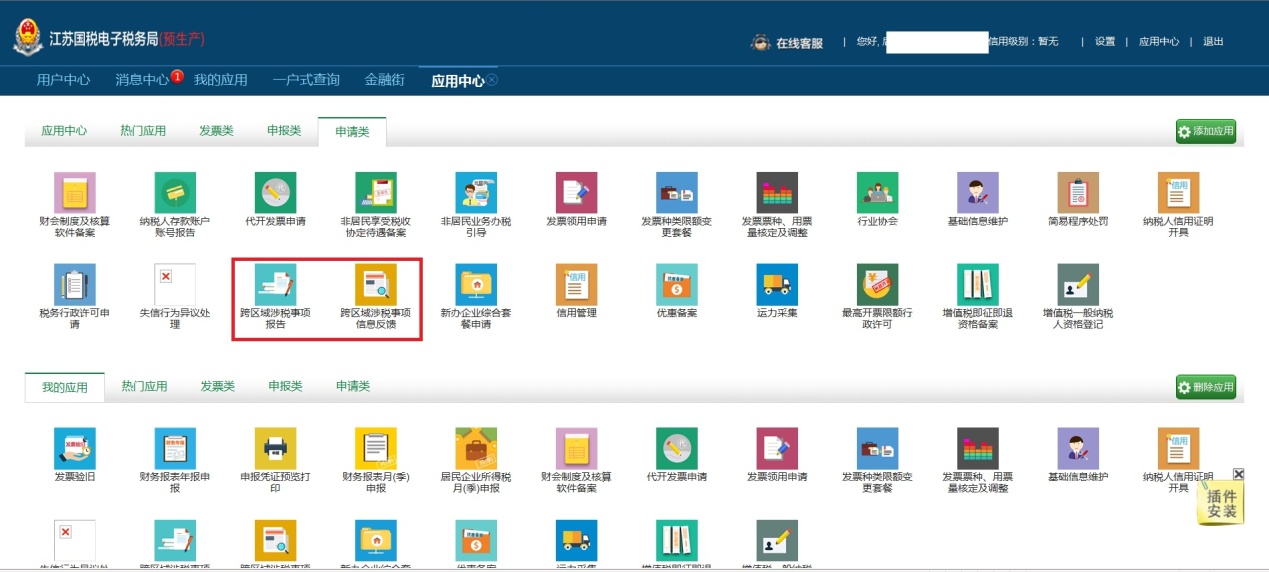 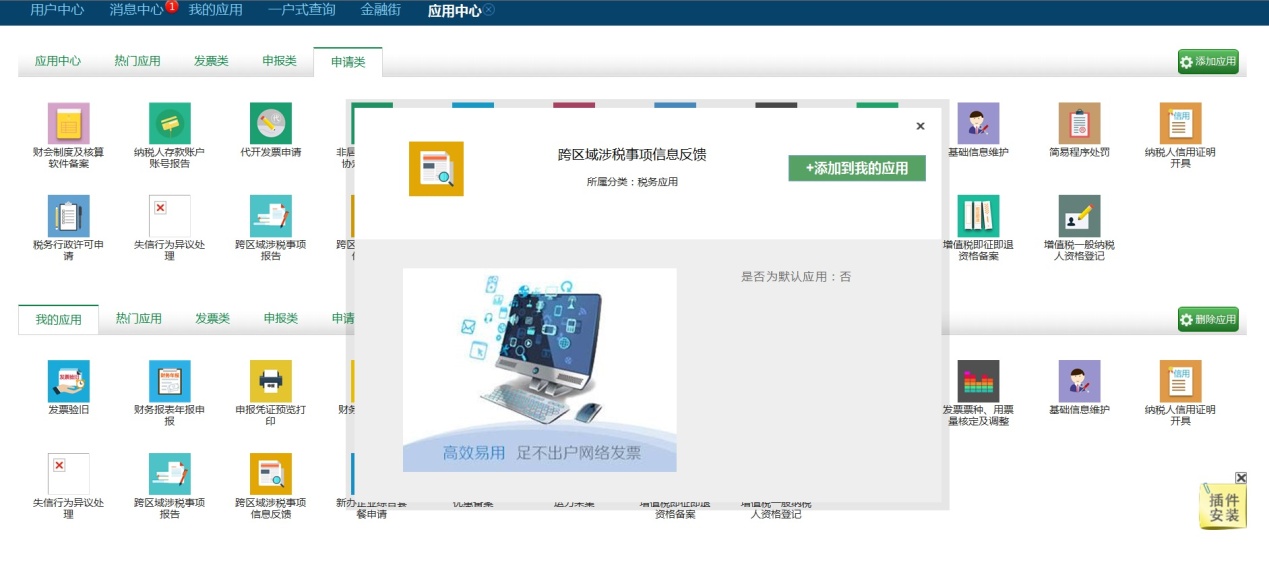 2.进入【跨区域涉税事项报告】模块。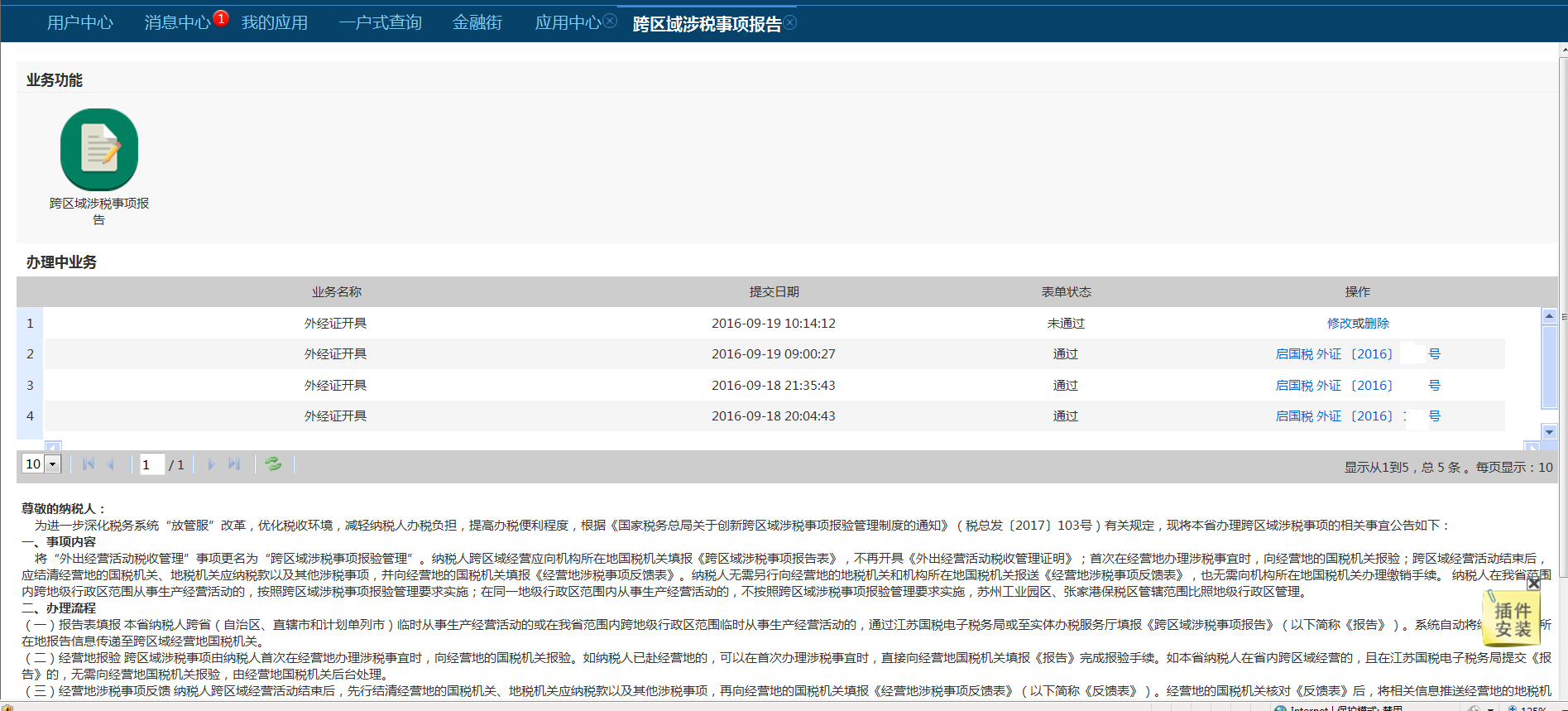 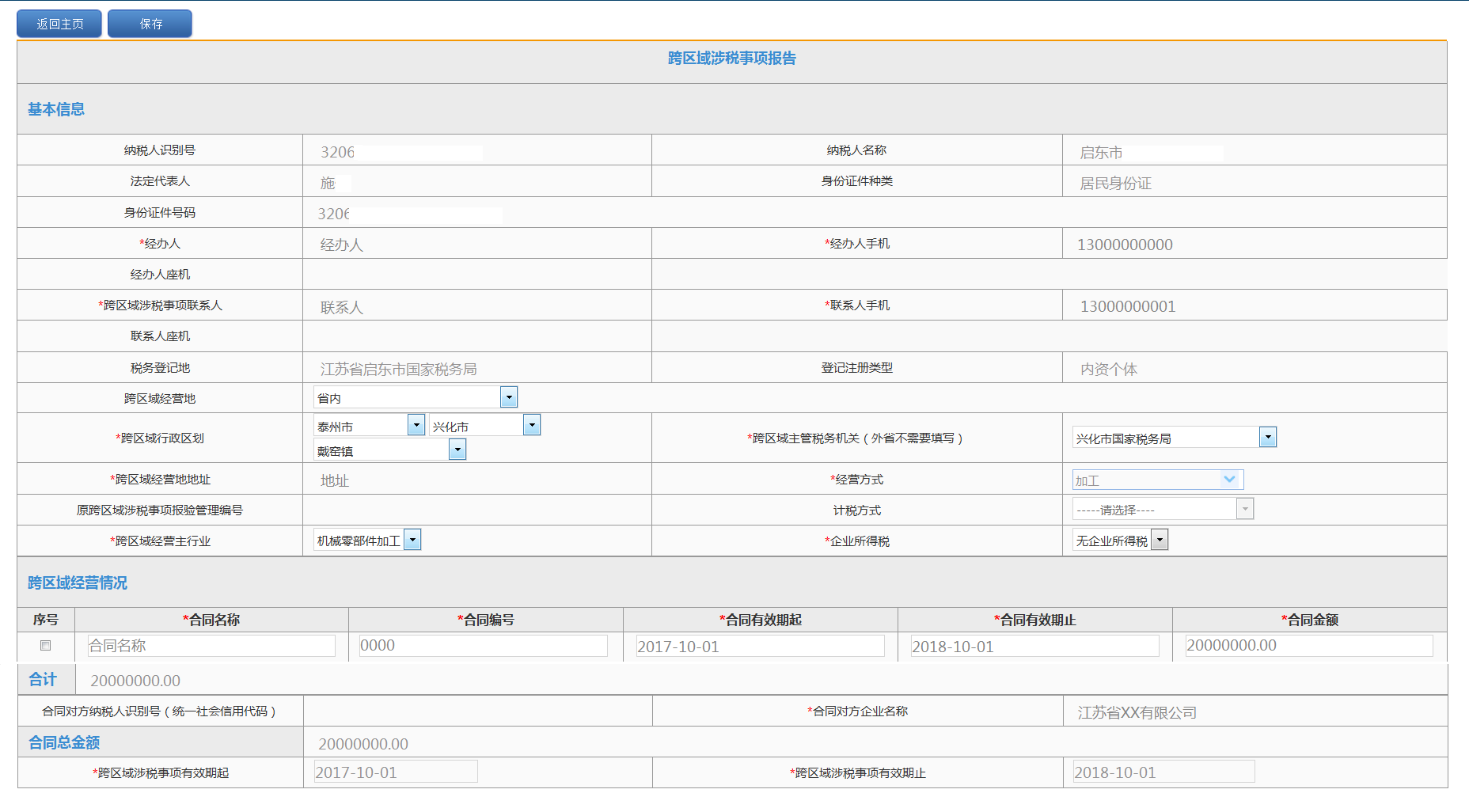 （1）确定跨区域经营地为“省内”或“省外”。选“省内”的，需选择“跨区域经营地行政区划”并确认“经营地主管税务机关”后，录入“跨区域经营地地址”；选“省外”的，选择“跨区域经营地行政区划”后直接录入“跨区域经营地地址”。（2）根据实际跨区域经营情况勾选并填写经办人信息、联系人信息、经营方式、合同名称、合同编号、有效期等信息。3.点击保存，并提交。    4.经营地税务机关在完成报验登记后，会推送反馈信息到“消息中心”，纳税人可在“消息中心”中查看。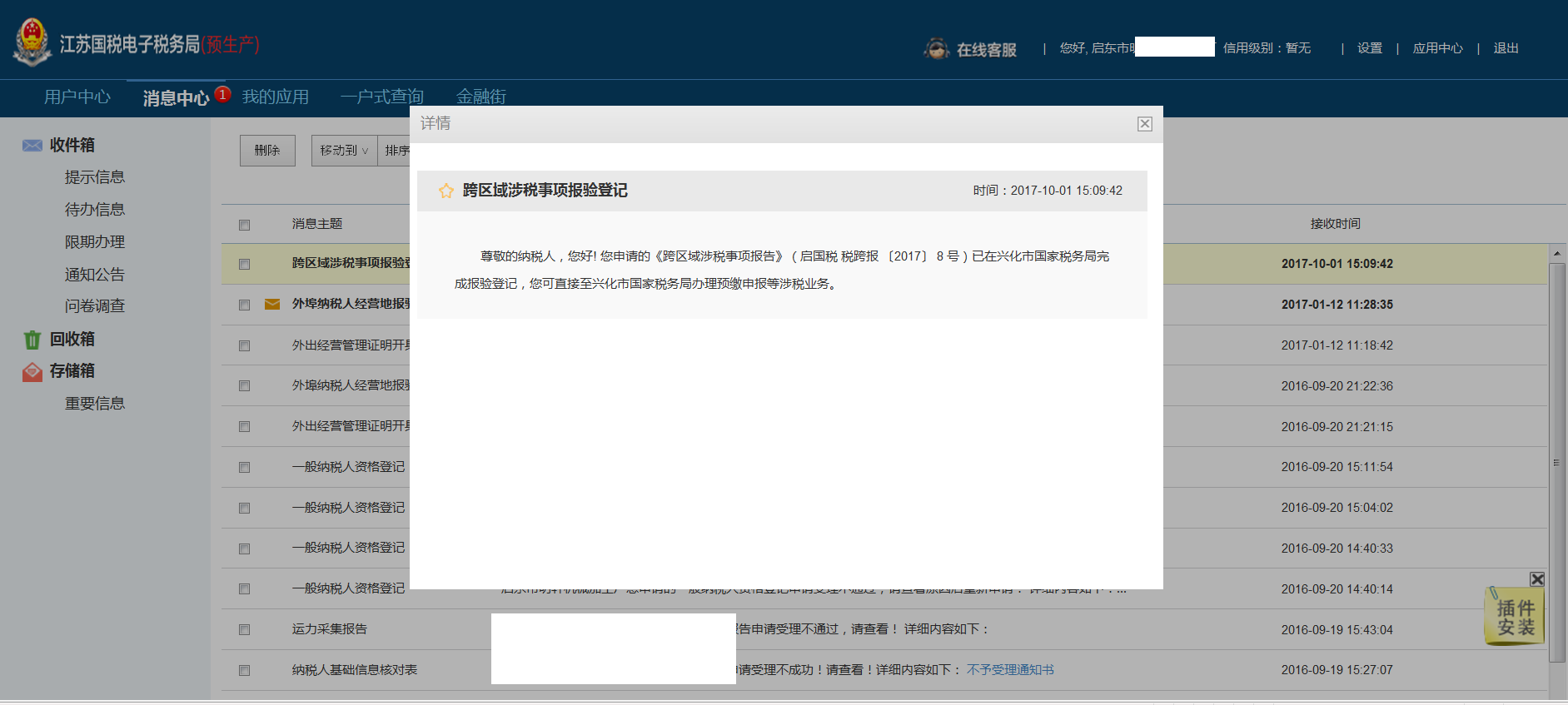     在模块主页面中，可查看表单状态，并预览报告表。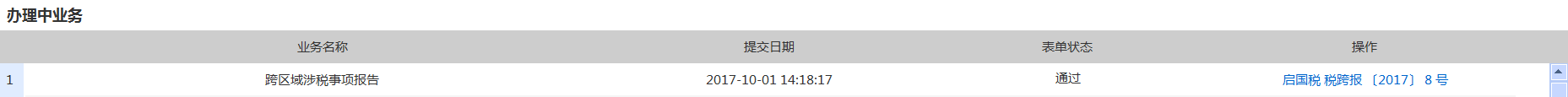 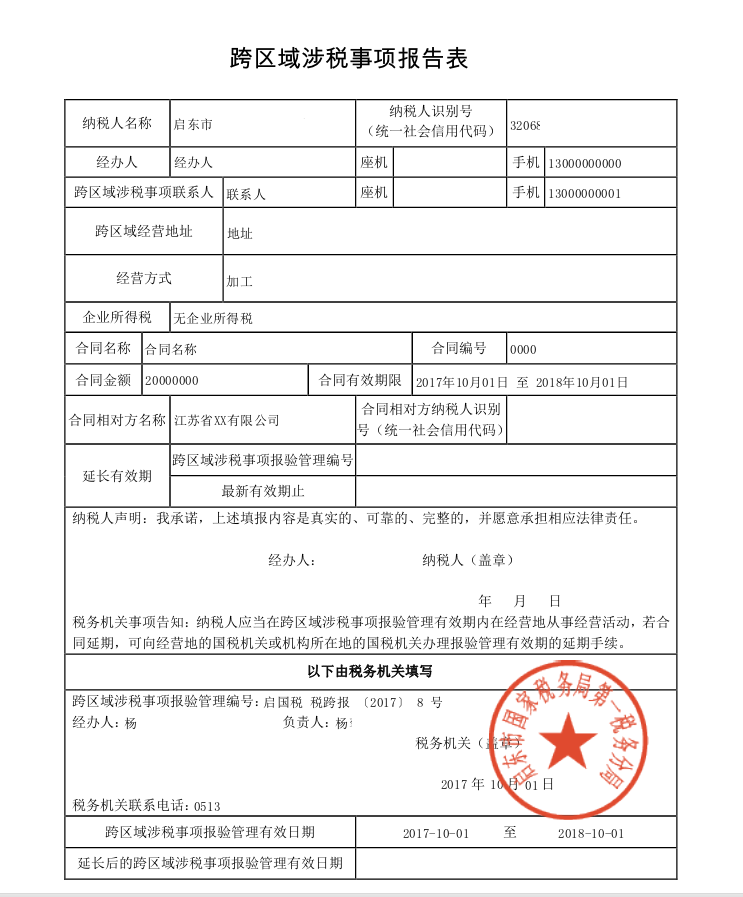 5.收到经营地税务机关的报验登记反馈信息后，可携带相关资料至经营地税务机关进行预缴税款或代开发票。（三）注意事项如纳税人已赴经营地的，可以在首次办理涉税事宜时，直接向经营地国税机关填报《报告》完成报验手续。二、跨区域涉税事项信息反馈本模块仅提供经营地在省内的跨区域涉税事项信息反馈。经营地在省外的，需按照经营地税务机关的相关要求完成跨区域涉税事项信息反馈。一、操作路径电子税务局>我的应用 >跨区域涉税事项信息反馈二、操作步骤及注意事项1.登陆后，选择右上角【应用中心】，选择【申请类】-【跨区域涉税事项信息反馈】，单击图标，选择“添加到我的应用” 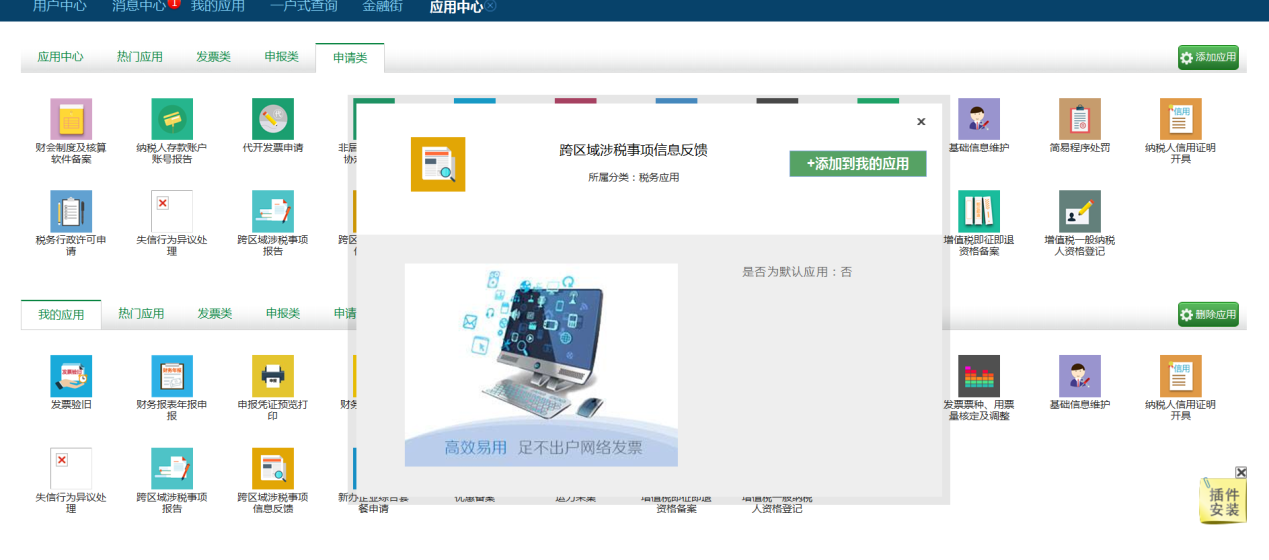 2.进入【跨区域涉税事项信息反馈】模块，页面中显示经营地在省内的跨区域涉税事项信息。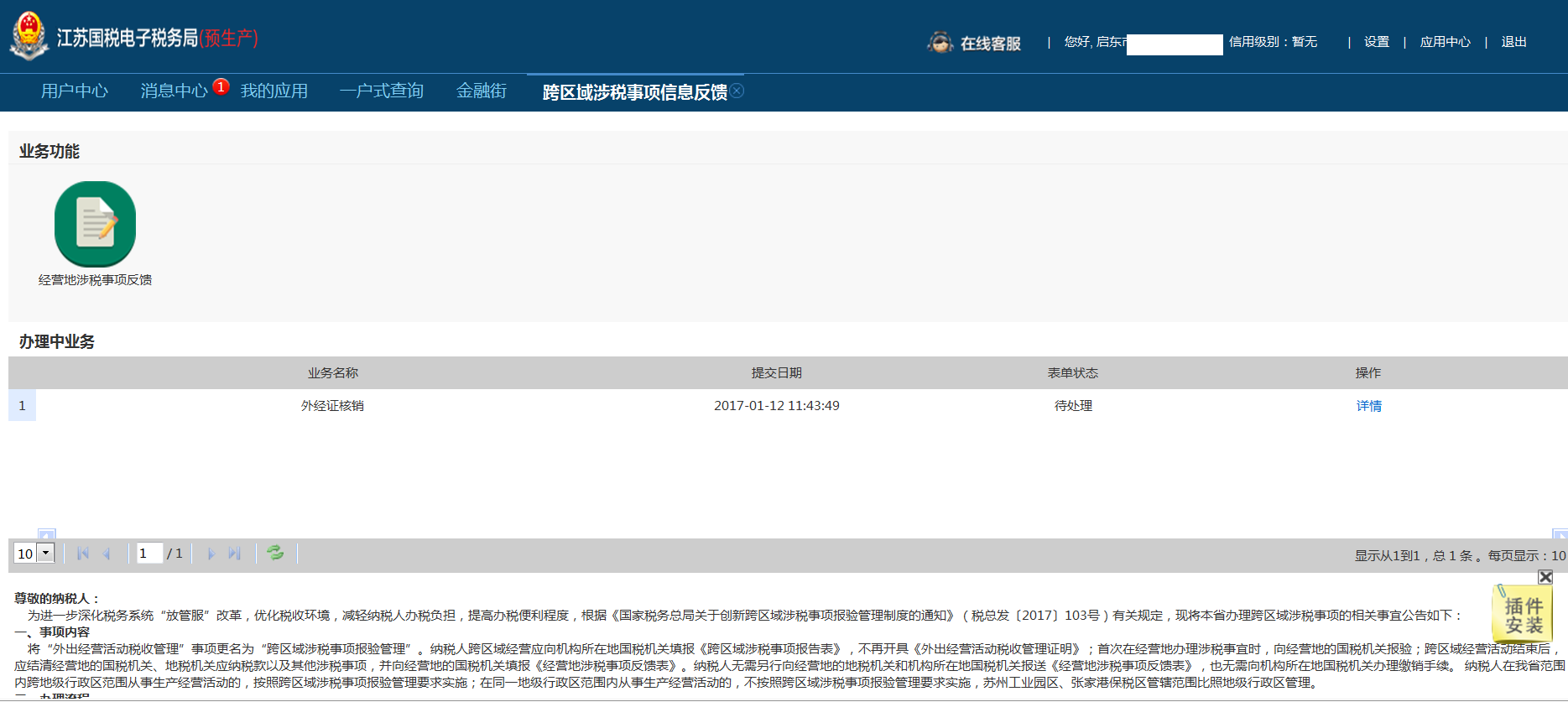 3.选中您需要进行信息反馈的报告表，系统自动带出该报告表的有效期间内，在经营地所有的预缴税款数据，请确认并勾选与需要反馈的报告表的预缴数据，选中后，点击保存-提交，提交申请，发起流程。如您选择的为2017年10月1日前开具的外管证，请在“合同名称”、“合同编号”处进行补录。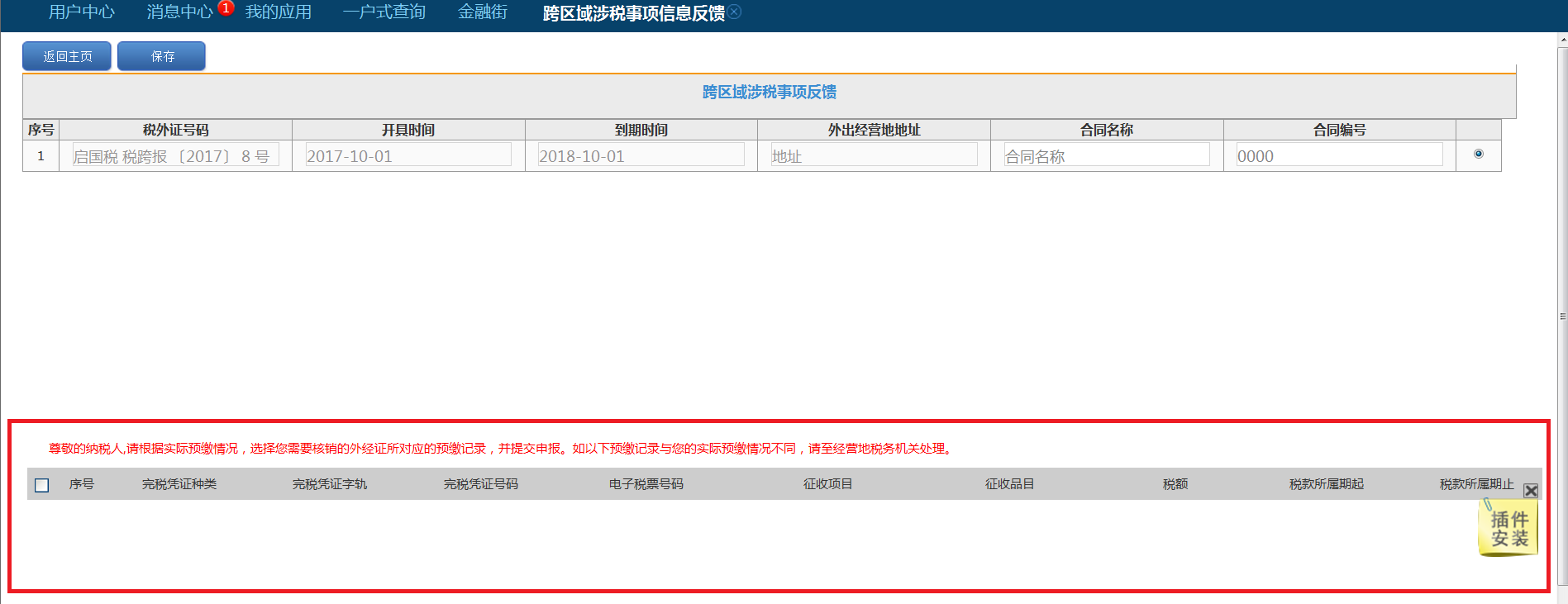     4.您可在主页面“表单状态”查看到流程的审核状态。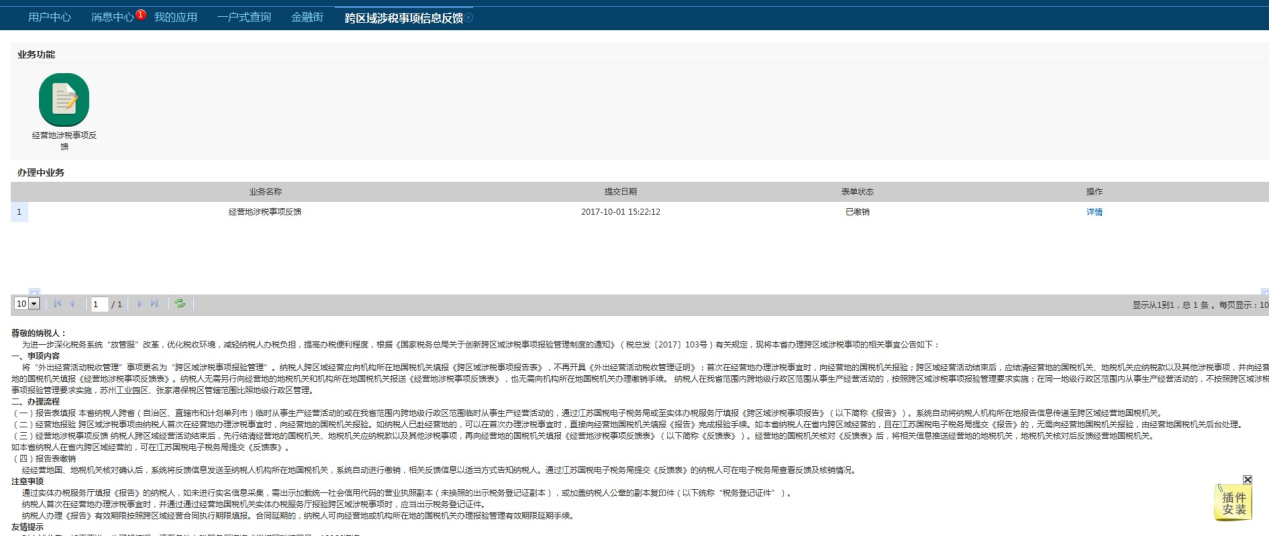 